Prezydent Miasta Głogowa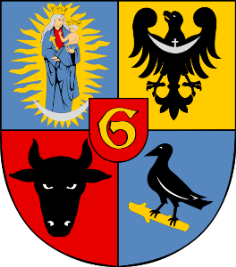 67-200 Głogów, Rynek 10Sekretariat Prezydenta Miasta Głogowa tel. 76/ 7265-401 i 450www.glogow.pl   e-mail: prezydent@glogow.um.gov.plGłogów, dnia 21.11.2018 r.RZP.271.64.2018 Wykonawcy, którzy pobrali SIWZdot. postępowania o udzielenie zamówienia publicznego na realizację zadania: „Budowa budynku mieszkalnego z lokalami socjalnymi przy ul. Krochmalnej w Głogowie”Zamawiający informuje, że w przedmiotowym postępowaniu wpłynęły zapytania 
o wyjaśnienie treści SIWZ. Zgodnie z art. 38 ust.2 ustawy Prawo Zamówień Publicznych 
(Dz. U. z 2018 r. poz. 1986)  Zamawiający zamieszcza ich treść wraz z udzielonymi odpowiedziami:Pytanie 1.Prosimy o informację, którym przedmiarem branży sanitarnej mamy się kierować przy kalkulacji oferty. W przedmiarach załączonych do  SIWZ mamy dwa przedmiary branży sanitarnej „przedmiar sanitarne” i przedmiar „sanitarne z przyłączami”. „Przedmiar z przyłączami” w dziale IV ma inne parametry niż w „przedmiarze bez przyłączy”. W przedmiarze z przyłączami jest  dział VII , który obejmuje przyłącze kanalizacji sanitarnej poza granicą działki.Odpowiedź: Zamawiający przekazuje w załączeniu obowiązujące przedmiary. Uwzględniają one podział na różne stawki podatku VAT.  Ofertę należy sporządzić w oparciu o nowe obowiązujące przedmiary.Pytanie 2.Prosimy o określenie grubości ścianek oraz podstawy zbiornika szczelnego betonowego na deszczówkę oraz sposobu jego posadowienia i uszczelnienia. Odpowiedź:Grubość ścianek oraz podstawy zbiornika równa 10 cm. Ściany zbiornika zabezpieczone od zewnątrz izolacją pionową typu Dysperbit (x2). Dno zbiornika posadowione na wylewce z chudego betonu C8/10 gr. 10 cm na podsypce piaskowej o gr. min. 20 cm; izolacja pozioma z papy asfaltowej na lepiku (2x). Zwrócić szczególną uwagę na szczelność złącza izolacji poziomej i pionowej. Wnętrze zbiornika wykończone tynkiem wodoszczelnym.Pytanie 3.Zwracany się z prośbą o określenie wymaganych parametrów technicznych szafek kuchennych oraz kuchenek elektrycznych. W załączonej dokumentacji projektowej brak skonkretyzowanych informacji w/w temacie. Informacje te są niezbędne do prawidłowej wyceny przedmiotu zamówienia.Odpowiedź:Zamawiający przekazuje w załączeniu wymagane parametry szafek kuchennych i kuchenek.Pytanie 4.Według załącznika nr 1 do SIWZ czyli formularza ofertowego przedmiot zamówienia ma być objęty 23% stawką podatku VAT .Biorąc pod jednak pod uwagę charakter i przeznaczenie budynku tj. lokale mieszkalne przedmiot zamówienia powinien być objęty 8% stawka podatku VAT. W związku z powyższym prosimy o doprecyzowanie jaką stawkę podatku VAT zastosować. Nawiązując do powyższego prosimy o wyodrębnienie z kosztorysu budowlanego robót dotyczących zagospodarowania terenu, które powinny być objęte 23% stawką podatku VAT.Odpowiedź:Zamawiający przekazuje w załączeniu obowiązujące przedmiary. Uwzględniają one podział na różne stawki podatku VAT.  Ofertę należy sporządzić w oparciu o nowe obowiązujące przedmiary. W związku z powyższym w załączeniu przekazuję także obowiązujący Formularz ofertowy.Pytanie 5.Jakiego typu wykładziny pcv oczekuje Zamawiający, czy może podać przykładowy produkt? 
Odpowiedź:Grubość całkowita: 1,3 mm Grubość warstwy użytkowej: 0,15 mm Waga: 1,25 kg/m2 Odporność na ścieranie: grupa "T" Certyfikacja: klasa trudnopalności Bfl-s1, atest higieniczny Materiał wykonania: spienione PCV na nośniku z welonu szklanego Materiał warstwy podkładowej: spienione PCV Kolor: jasny szary Wzór wykładziny: deska Powtarzalność wzoru: 100 x 100 cmPytanie 6.Jakich rozmiarów i jakiego typu mają być schody na poddasze? 
Odpowiedź:Dopuszczalne obciążenie: 160 kg Współczynnik przenikania ciepła: U = 1,1 w/m2K Grubość izolacji termicznej: 3 cm Grubość klapy: 3,6 cm Wysokość skrzyni: 14 cm Kolor klapy: biały Szerokość stopni: 8 cm Długość stopni: 34 cm Wymiary otworu w suficie: 70x111 cm Zewnętrzne wymiary skrzyni: 68x109,4 cm Ilość segmentów: 3 Odległość zamachowa: 153 cm Odległość po rozłożeniu drabinki 113 cm Wysokość złożonych schodów: 27 cmII.  Zamawiający na podstawie Art. 38 ust.4  ustawy Prawo zamówień publicznych zmienia terminy obowiązujące w postępowaniu:- termin wnoszenia wadium	-	27.11.2018 godz. 10.00- termin składania ofert	-	27.11.2018 godz. 10.00- termin otwarcia ofert	-	27.11.2018 godz. 10.30III. Pozostałe ustalenia zawarte w SIWZ pozostają bez zmian.Załącznik:Formularz ofertowyObowiązujące przedmiary robótOpis szafek kuchennych  oraz kuchenek elektrycznych 		                                                                                          Prezydent Miasta   	                                                                                        ( - )  Rafael RokaszewiczSprawę prowadzi: Ewa Adamek, tel. 76/ 7265-527, e-mail: e.adamek@glogow.um.gov.pl;  rzp@glogow.um.gov.pl